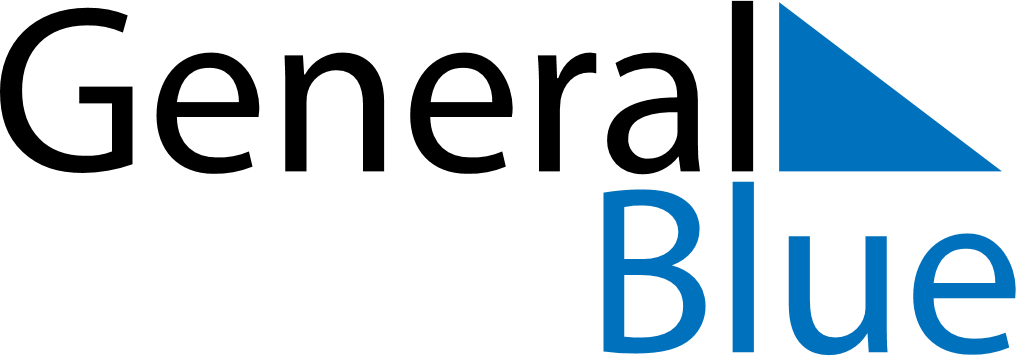 Daily Planner August 30, 2020 - September 5, 2020Daily Planner August 30, 2020 - September 5, 2020Daily Planner August 30, 2020 - September 5, 2020Daily Planner August 30, 2020 - September 5, 2020Daily Planner August 30, 2020 - September 5, 2020Daily Planner August 30, 2020 - September 5, 2020Daily Planner August 30, 2020 - September 5, 2020Daily Planner SundayAug 30MondayAug 31TuesdaySep 01WednesdaySep 02ThursdaySep 03 FridaySep 04 SaturdaySep 05MorningAfternoonEvening